2022 MATLAB® & Simulink®智慧工廠系列技術論壇 Part 1 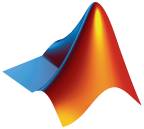 報名表報名表填妥後請E-mail回傳 Justina.lin@terasoft.com.tw 報名注意事項請於4月12日(星期二) 18:00前報名。收到報名表後，將以 e-mail 方式寄發報名確認函，不另以電話通知。請確實提供有效信箱，以接收活動重要訊息。(請盡量不要提供免費的email帳號，或請將鈦思科技網域設定為白名單)。活動採以線上會議進行，將於課程前一日寄發參加連結，若未收到，請與鈦思科技連絡。若遇不可抗力因素，主辦單位保留調整活動內容之權利。報名注意事項請於4月12日(星期二) 18:00前報名。收到報名表後，將以 e-mail 方式寄發報名確認函，不另以電話通知。請確實提供有效信箱，以接收活動重要訊息。(請盡量不要提供免費的email帳號，或請將鈦思科技網域設定為白名單)。活動採以線上會議進行，將於課程前一日寄發參加連結，若未收到，請與鈦思科技連絡。若遇不可抗力因素，主辦單位保留調整活動內容之權利。報名注意事項請於4月12日(星期二) 18:00前報名。收到報名表後，將以 e-mail 方式寄發報名確認函，不另以電話通知。請確實提供有效信箱，以接收活動重要訊息。(請盡量不要提供免費的email帳號，或請將鈦思科技網域設定為白名單)。活動採以線上會議進行，將於課程前一日寄發參加連結，若未收到，請與鈦思科技連絡。若遇不可抗力因素，主辦單位保留調整活動內容之權利。報名注意事項請於4月12日(星期二) 18:00前報名。收到報名表後，將以 e-mail 方式寄發報名確認函，不另以電話通知。請確實提供有效信箱，以接收活動重要訊息。(請盡量不要提供免費的email帳號，或請將鈦思科技網域設定為白名單)。活動採以線上會議進行，將於課程前一日寄發參加連結，若未收到，請與鈦思科技連絡。若遇不可抗力因素，主辦單位保留調整活動內容之權利。姓名職稱 公司 / 學校 部門電話(    )手機E.g.: 0911345789地址E-mailMATLAB使用者 是             否Simulink使用者 是        否產業性質 教育單位        航太國防            自動控制        量測儀器 通訊            電子產業            半導體          電腦及週邊產品 工業機械器具    財務金融            其他，請描述： 教育單位        航太國防            自動控制        量測儀器 通訊            電子產業            半導體          電腦及週邊產品 工業機械器具    財務金融            其他，請描述： 教育單位        航太國防            自動控制        量測儀器 通訊            電子產業            半導體          電腦及週邊產品 工業機械器具    財務金融            其他，請描述：職務專業領域  生物運算    控制系統     數值運算    嵌入式系統   財務建模與分析 FPGA, ASIC, and SoC研發      影像處理與電腦視覺      物聯網    機電整合 作業研究及物流  機器人   訊號處理    軟體工程  系統工程  測試與測量 無線通訊    其他 生物運算    控制系統     數值運算    嵌入式系統   財務建模與分析 FPGA, ASIC, and SoC研發      影像處理與電腦視覺      物聯網    機電整合 作業研究及物流  機器人   訊號處理    軟體工程  系統工程  測試與測量 無線通訊    其他 生物運算    控制系統     數值運算    嵌入式系統   財務建模與分析 FPGA, ASIC, and SoC研發      影像處理與電腦視覺      物聯網    機電整合 作業研究及物流  機器人   訊號處理    軟體工程  系統工程  測試與測量 無線通訊    其他您如何得知此活動訊息 鈦思網站            Email邀請函 　          業務介紹      鈦思科技LinkedIn 鈦思科技Facebook    GOOGLE 關鍵字廣告      網頁圖片廣告 友人告知            其他                     鈦思網站            Email邀請函 　          業務介紹      鈦思科技LinkedIn 鈦思科技Facebook    GOOGLE 關鍵字廣告      網頁圖片廣告 友人告知            其他                     鈦思網站            Email邀請函 　          業務介紹      鈦思科技LinkedIn 鈦思科技Facebook    GOOGLE 關鍵字廣告      網頁圖片廣告 友人告知            其他                    隱私權相關事項聲明
1. 您瞭解並同意填具本報名表上所列之所有欄位資訊，如未填寫完成，您將有可能無法報名成功。 2. 您的個人資訊將由鈦思科技蒐集、處理，鈦思科技將盡力保護您寶貴的個人資料之安全。 3. 鈦思科技不定期提供相關課程訊息並遵守個人資料保護法之相關規定。 4. 有關於您報名提供之個人資料，您得向本公司請求查閱、閱覽、製給複本、補充、更正、停止蒐集/處理/利用、或刪除。您可連絡鈦思科技客服專線：02-27889300，為您處理。  回傳報名表即表示您已詳細閱讀且同意上述事項。隱私權相關事項聲明
1. 您瞭解並同意填具本報名表上所列之所有欄位資訊，如未填寫完成，您將有可能無法報名成功。 2. 您的個人資訊將由鈦思科技蒐集、處理，鈦思科技將盡力保護您寶貴的個人資料之安全。 3. 鈦思科技不定期提供相關課程訊息並遵守個人資料保護法之相關規定。 4. 有關於您報名提供之個人資料，您得向本公司請求查閱、閱覽、製給複本、補充、更正、停止蒐集/處理/利用、或刪除。您可連絡鈦思科技客服專線：02-27889300，為您處理。  回傳報名表即表示您已詳細閱讀且同意上述事項。隱私權相關事項聲明
1. 您瞭解並同意填具本報名表上所列之所有欄位資訊，如未填寫完成，您將有可能無法報名成功。 2. 您的個人資訊將由鈦思科技蒐集、處理，鈦思科技將盡力保護您寶貴的個人資料之安全。 3. 鈦思科技不定期提供相關課程訊息並遵守個人資料保護法之相關規定。 4. 有關於您報名提供之個人資料，您得向本公司請求查閱、閱覽、製給複本、補充、更正、停止蒐集/處理/利用、或刪除。您可連絡鈦思科技客服專線：02-27889300，為您處理。  回傳報名表即表示您已詳細閱讀且同意上述事項。隱私權相關事項聲明
1. 您瞭解並同意填具本報名表上所列之所有欄位資訊，如未填寫完成，您將有可能無法報名成功。 2. 您的個人資訊將由鈦思科技蒐集、處理，鈦思科技將盡力保護您寶貴的個人資料之安全。 3. 鈦思科技不定期提供相關課程訊息並遵守個人資料保護法之相關規定。 4. 有關於您報名提供之個人資料，您得向本公司請求查閱、閱覽、製給複本、補充、更正、停止蒐集/處理/利用、或刪除。您可連絡鈦思科技客服專線：02-27889300，為您處理。  回傳報名表即表示您已詳細閱讀且同意上述事項。